"CONTRATO DE SERVICIO DE TELEVISION POR CABLE DIGITAL PARA EL MINISTERIO DE GOBERNACIÓN Y DESARROLLO TERRITORIAL Y EL CUERPO DE BOMBEROS DE EL SALVADOR"No. MG-033/2019Nosotros, _________________________________________, de cuarenta y seis años de edad, Abogada y Notaría, del domicilio de Chalchuapa departamento de Santa Ana, con Documento Único de Identidad número: _________________________________________, actuando por delegación en nombre del Ministerio de Gobernación y Desarrollo Territorial, en base al Acuerdo Número VEINTIOCHO, emitido por el Órgano Ejecutivo en el Ramo de Gobernación y Desarrollo Territorial, en fecha tres de junio de dos mil diecinueve, por el señor Ministro de Gobernación y Desarrollo Territorial MARIO EDGARDO DURÁN GAVIDIA, mediante el cual acordó designarme, para que firme los contratos resultantes de los procesos de adquisición realizados por la Unidad de Adquisiciones y Contrataciones Institucional, independientemente de la modalidad de adquisición que se haya seguido, siempre y cuando sea de las que regula la Ley de Adquisiciones y Contrataciones de la Administración Pública; por lo que comparezco a otorgar el presente Instrumento y que en el transcurso del mismo me denominaré: "EL MINISTERIO"; y _________________________________________, de cuarenta y seis años de edad, Estudiante, del domicilio de Antiguo Cuscatlán, Departamento de La Libertad, portador del Documento Único de Identidad número _________________________________________ y Número de Identificación Tributaria _________________________________________; actuando en mi calidad de Apoderado Especial de la Sociedad CTE TELECOM PERSONAL, SOCIEDAD ANONIMA DE CAPITAL VARIABLE, que puede abreviarse CTE TELECOM PERSONAL S.A DE C.V., sociedad de nacionalidad salvadoreña y de este domicilio, con Número de identificación Tributaria cero seiscientos catorce – doscientos sesenta y un mil cero noventa y ocho - ciento uno - dos, personería que acredito por medio de: a) Copia Certificada por Notario de Testimonio de Escritura Pública de Constitución de Sociedad, otorgada en la ciudad de San Salvador, Departamento de San Salvador, a las ocho horas y treinta y dos minutos del día veintiséis de octubre del año mil novecientos noventa y ocho, ante los oficios del Notario María Elena Cuellar Parada, Inscrita en el Registro da Comercio al Numero CINCO del Libro UN MIL TRESCIENTOS NOVENTA del Registro de Sociedades, el día veintiocho de octubre del año mil novecientos noventa y ocho; de la que consta que la denominación de la Sociedad es como antes se ha indicado, que su naturaleza es Anónima sujeta al Régimen de Capital Variable, que su plazo es indeterminado, que su domicilio es el de la ciudad de San Salvador, departamento de San Salvador, que su finalidad social principal consiste en establecer, explotar y prestar servicios de telecomunicaciones inalámbricas y otros servicios auxiliares o complementarios relacionados con las mismas, b) Copia Certificada por Notario de Testimonio de Escritura Pública de Modificación de la Sociedad, otorgada en esta ciudad, a las ocho horas y quince minutos del día primero de junio del año dos mil quince, ante los oficios del Notario Olga Lissette Serpas Montoya, Inscrita en el Registro de Comercio al Número SESENTA Y CUATRO del Libro TRES MIL CUATROCIENTOS CUARENTA Y DOS del Registro de Sociedades, el día veintinueve de junio del año mil quince; en la cual se incorporan la totalidad de cláusulas que rigen la sociedad, c) Copia Certificada por Notario de Credencial de elección de Gerente General _________________________________________, extendida en esta ciudad, el día quince de junio de dos mil dieciocho, por la Licenciada _________________________________________, Directora Secretaria de la Junta Directiva de la sociedad, inscrita al número CATORCE del libro TRES MIL NOVECIENTOS SIETE del Registro de Sociedades, d) Copia Certificada por Notario de Escritura Pública de Poder Especial otorgado a mi favor, a las quince horas del día diecinueve de junio de dos mil dieciocho, ante los oficios notariales de Beatriz Guadalupe Anaya Romero, otorgado por el señor _________________________________________ en su calidad de Gerente General y Representante Legal de la sociedad CTE TELECOM PERSONAL S.A DE C.V., inscrito en el Registro de Comercio al número DOS, del Libro UN MIL OCHOCIENTOS OCHENTA Y UNO, del Registro de Otros Contratos Mercantiles, el día veintiuno de junio de dos mil dieciocho, me confirió facultad para otorgar actos como el que ampara este instrumento; y que en lo sucesivo se me denominará "EL CONTRATISTA", convenimos en celebrar y al efecto así lo hacemos, con base en el proceso de LIBRE GESTION denominado "SERVICIO DE TELEVISION POR CABLE DIGITAL PARA EL MINISTERIO DE GOBERNACION Y DESARROLLO TERRITORIAL Y EL CUERPO DE BOMBEROS DE EL SALVADOR", promovido por el Ministerio de Gobernación y Desarrollo Territorial y en la Recomendación de Adjudicación emitida por el Comité de Evaluación de Ofertas, en fecha primero de julio de dos mil diecinueve y suscrito por el Licenciado _________________________________________, en cumplimiento al Acuerdo Número TREINTA, emitido por el Órgano Ejecutivo en el Ramo de Gobernación y Desarrollo Territorial, el día tres de junio de dos mil dos mil diecinueve, el siguiente Contrato de "SERVICIO DE TELEVISION POR CABLE DIGITAL PARA EL MINISTERIO DE GOBERNACION Y DESARROLLO TERRITORIAL Y EL CUERPO DE BOMBEROS DE EL SALVADOR", de conformidad a la Constitución de la República, la Ley de Adquisiciones y Contrataciones de la Administración Pública, que en adelante se denominará LACAP, a su Reglamento y en especial a las obligaciones, condiciones, pactos y renuncias siguientes: CLÁUSULA PRIMERA: OBTETO Y ALCANCE DEL CONTRATO. EL CONTRATISTA se obliga a prestar el servicio de Televisión por Cable Digital para el Ministerio de Gobernación y Desarrollo Territorial y el Cuerpo de Bomberos de El Salvador, de conformidad a su Oferta Técnica y Económica, cantidades y especificaciones estipuladas en los Términos de Referencia, según el detalle siguiente: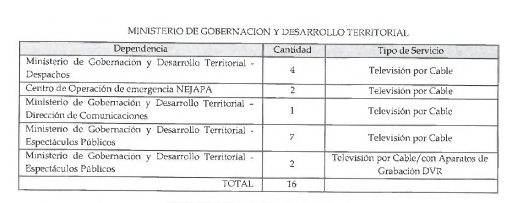 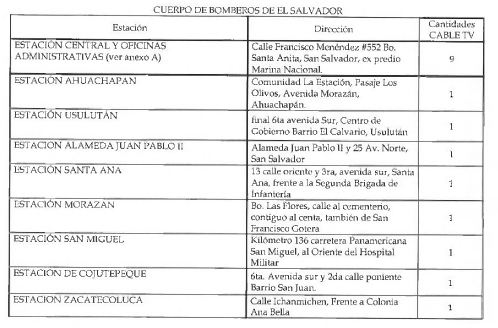 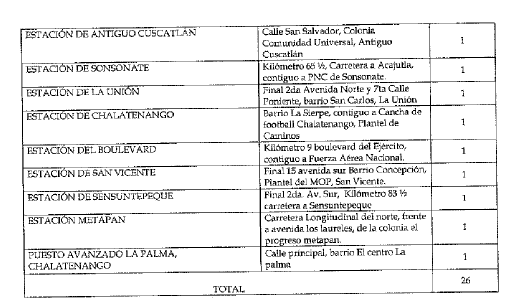 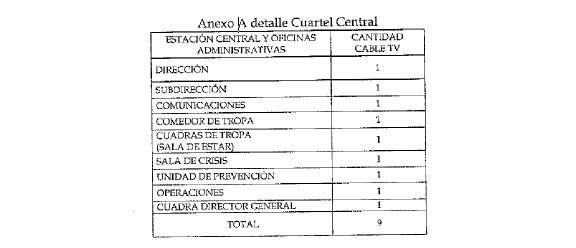 El CONTRATISTA responderá de acuerdo a los términos y condiciones establecidos en el presente Contrato, especialmente por la calidad del servicio que presta y proporcionará todo aquello que sea necesario para el correcto funcionamiento de todos y cada uno de los componentes del mismo. Corresponderá al respectivo Administrador del Contrato, velar por el fiel cumplimiento de las obligaciones emanadas del presente instrumento, debiendo informar a la Unidad de Adquisiciones y Contrataciones Institucional, las omisiones o acciones incorrectas en la ejecución del mismo. CLÁUSULA SEGUNDA: DOCUMENTOS CONTRACTUALES. Los documentos a utilizar en el proceso de esta contratación se denominarán Documentos Contractuales, que formarán parte integral del Contrato, con igual fuerza obligatoria que éste y serán: a) Los Términos de Referencia y sus Adendas, si las hubiere; b) La Oferta Técnica y Económica de EL CONTRATISTA y sus documentos; c) La Recomendación de Adjudicación; d) el Acuerdo Número CUARENTA Y SIETE emitido por el Órgano Ejecutivo en el Ramo de Gobernación y Desarrollo Territorial, en fecha cinco de julio del año dos mil diecinueve, de Nombramiento de Administradores de Contrato; e) Las resoluciones modificativas, en su caso; f) las Garantías otorgadas; y g) Cualquier otro documento que emanare del presente Instrumento. CLAUSULA TERCERA: PLAZO. El plazo para la prestación del servicio, será a partir de la notificación de la Orden de Inicio girada por parte de los Administradores de Contrato hasta el treinta y uno de diciembre de dos mil diecinueve. Debiendo ser proporcionados los servicios objeto del presente Contrato en los lugares detallados en los Términos de Referencia, obligándose las partes a cumplir con todas las condiciones establecidas en este Contrato y demás documentos contractuales; asumiendo además todas las responsabilidades que se deriven del mismo. La vigencia del presente contrato es a partir de la suscripción del mismo hasta el treinta y uno de diciembre del año dos mil diecinueve. CLÁUSULA CUARTA: PRECIO Y FORMA DE PAGO. El monto total por los servicios básicos objeto del presente contrato será de SIETE MIL OCHENTA Y CINCO 64/100 DOLARES DE LOS ESTADOS UNIDOS DE AMÉRICA (US$7,085.64), valor que incluye el Impuesto a la Transferencia de Bienes Muebles y a la Prestación de Servicios (IVA) y la Contribución Especial para la Seguridad Ciudadana y Convivencia (CESC), según el siguiente detalle: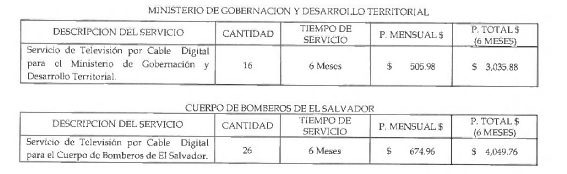 (60) días posteriores de haber retirado el respectivo Quedan, previa presentación del Acta de Recepción del Servicio, firmada y sellada por el respectivo Administrador del Contrato y un Representante de EL CONTRATISTA, y de la Factura de Consumidor Final a nombre del Ministerio de Gobernación y Desarrollo Territorial y/o de los Comprobantes de Crédito Fiscal a nombre del Fondo de Actividades Especiales del Ministerio de Gobernación y Desarrollo Territorial de cada Dependencia solicitante (Según indique la Dirección Financiera Institucional). Los precios anteriores incluyen el trece por ciento (13%) del Impuesto a la Transferencia de Bienes Muebles y a la Prestación de Servicios y la Contribución Especial para la Seguridad Ciudadana y Convivencia (CESC). Asimismo dichos precios quedan sujetos a cualquier impuesto, relativo a la prestación de servicios y/o adquisición de bienes muebles, vigente durante la ejecución contractual. Por medio de Resoluciones Números 12301-NEX-2143-2007 y 12301-NEX-2150-2007, pronunciadas por la Dirección General de Impuestos Internos del Ministerio de Hacienda, en fechas tres y cuatro de diciembre de dos mil siete, respectivamente, el Ministerio de Gobernación, ha sido designado agente de retención del Impuesto a la Transferencia de Bienes Muebles y a la Prestación de Servicios, por lo que se retendrá el uno por ciento (1.00%) como anticipo al pago de este impuesto, sobre el precio de los bienes que adquiera o de los servicios que le presten todos aquellos contribuyentes de dicho Impuesto, en toda factura igual o mayor a Cien Dólares de los Estados Unidos de América que se presente al cobro, en cumplimiento a lo que dispone el artículo 162 del Código Tributario. CLÁUSULA QUINTA: PROVISIÓN DE PAGO. Los recursos para el cumplimiento del compromiso adquirido en este Contrato provendrán del Presupuesto General Vigente, según certificación de fondos emitida por la Unidad Financiera Institucional, con cargo a las cifras presupuestarias correspondientes, CLÁUSULA SEXTA OBLIGACIONES DE EL CONTRATISTA. EL CONTRATISTA en forma expresa y terminante se obliga a proporcionar el servicio objeto del presente Contrato, de acuerdo a lo establecido en las Cláusulas Primera y Tercera de este Contrato garantizando que la calidad del servicio sea de acuerdo a lo ofertado y a las especificaciones requeridas, así como de conformidad a todos los documentos contractuales. El servicio objeto del contrato, se prestará según lo requerido por el Ministerio de Gobernación y Desarrollo Territorial y El Cuerpo de Bomberos de El Salvador, en las oficinas, ubicaciones y direcciones detalladas en los Términos de Referencia. El CONTRATISTA facilitará el servicio de televisión por cable para todos los receptores por medio de cable de cobre. EL CONTRATISTA dará asistencia técnica cuando se le solicite y atenderá las fallas reportadas debiendo garantizar la continuidad del servicio y realizará los cambios necesarios para cuando se le solicite el traslado de un receptor. EL CONTRATISTA E! servicio deberá presentar una excelente calidad de imagen y poseer cobertura de instalación en los lugares solicitados. Así mismo al presentarse una falla, EL CONTRATISTA se compromete a dar respuesta y presentarse al lugar solicitado en caso de emergencias en un plazo máximo de dos (2) horas para San Salvador ó Santa Tecla y seis (6) horas a nivel departamental, esto a solicitud del Ministerio de Gobernación y Desarrollo Territorial o El Cuerpo de Bomberos de El Salvador. EL CONTRATISTA se compromete a que el soporte técnico a proporcionar deberá ser las 24 horas del día y los 7 días de la semana de forma ininterrumpida. EL CONTRATISTA se compromete a garantizar la calidad de los equipos y herramientas a utilizar en el presente servicio para el período contratado. En todo caso EL CONTRATISTA garantizará la calidad del servicio que presta, debiendo estar el servicio, conforme a lo ofertado y a las especificaciones técnicas requeridas. CLÁUSULA SÉPTIMA: COMPROMISOS DEL MINISTERIO Y PLAZO DE RECLAMOS. EL MINISTERIO se obliga a proporcionar a EL CONTRATISTA, el espacio físico, energía y medio ambiente adecuados para la instalación, mantenimiento y control de los equipos necesarios para la provisión de los servicios objeto del presente contrato, así como la colaboración y el apoyo logístico que permita el desarrollo normal del servicio, acatando las instrucciones que EL CONTRATISTA gire respecto al uso y manejo de los mismos. Si durante el plazo de ejecución contractual, se observaren otros vicios, deficiencias, omisiones o acciones incorrectas en la prestación del servicio, el Administrador del Contrato, formulará por escrito a EL CONTRATISTA, posteriormente a la verificación del incumplimiento, el reclamo respectivo para la correcta prestación del servicio de que se trate. En todo caso, EL CONTRATISTA se compromete a subsanar, en un plazo no mayor de cinco (5) días hábiles contados a partir de la respectiva notificación por parte de EL MINISTERIO, los vicios o deficiencias comprobados en el servicio objeto del presente Instrumento, caso contrario se tendrá por incumplido el Contrato y se procederá de acuerdo a lo establecido en los incisos segundo y tercero del artículo 121 de la LACAP. CLÁUSULA OCTAVA: GARANTÍA I>E CUMPLIMIENTO DE CONTRATO. Dentro de los diez (10) días hábiles subsiguientes a la notificación de la respectiva suscripción del Contrato, EL CONTRATISTA deberá presentar a favor de EL MINISTERIO, en la Unidad de Adquisiciones y Contrataciones Institucional (LACI, la Garantía de Cumplimiento de Contrato, por un valor de SETECIENTOS OCHO DÓLARES CON CINCUENTA Y SEIS CENTAVOS DE DÓLAR DE LOS ESTADOS UNIDOS DE AMÉRICA (US$708.56), equivalente pactados; así como informar a la UACI sobre el vencimiento de las  misma para que ésta proceda a su devolución en un período no mayor de ocho días hábiles; i) Cualquier otra responsabilidad que establezca la Ley, su Reglamento y el Contrato. CLÁUSULA DÉCIMA: SANCIONES. En caso de incumplimiento de las obligaciones emanadas del presente contrato, las partes expresamente se someten a las sanciones que la Ley o que el presente contrato señalen. Si EL CONTRATISTA incumpliere o incurriere en mora en el cumplimiento de sus obligaciones contractuales por causas imputables a él mismo, EL MINISTERIO podrá declarar la caducidad del Contrato o imponer a EL CONTRATISTA, el pago de una multa de conformidad al artículo 85 de la LACAP y se atenderá lo preceptuado en el artículo 36 de la LACAP. El incumplimiento o deficiencia total o parcial en el servicio durante el período fijado, dará lugar a la terminación del contrato, sin perjuicio de la responsabilidad que le corresponda a EL CONTRATISTA por su incumplimiento. CLÁUSULA DÉCIMA PRIMERA: MODIFICACIÓN Y PRÓRROGA. El presente contrato podrá modificarse o prorrogarse de común acuerdo por medio de una Resolución modificativa, la que deberá ser debidamente avalada y aceptada por ambas partes, debido a circunstancias imprevistas y comprobadas, debiendo en todo caso ser formalizada por EL MINISTERIO y debiendo dar cumplimiento a lo estipulado en el Art. 83-A, 83-B, 86 Y 92 de la LACAP y su Reglamento, especialmente a lo establecido en los Artículos 23 literal k) y 75 del mencionado Reglamento, CLÁUSULA DÉCIMA SEGUNDA: CASO FORTUITO O FUERZA MAYOR, Si acontecieren actos de caso fortuito o fuerza mayor que afecten el cumplimiento de las obligaciones contractuales, EL CONTRATISTA podrá solicitar una ampliación en el plazo de prestación del servicio, toda vez que lo haga por escrito dentro del plazo contractual previamente pactado y que dichos actos los justifique y documenten en debida forma. EL CONTRATISTA dará aviso por escrito a EL MINISTERIO dentro de los cinco (5) días hábiles siguientes a la fecha en que ocurra la causa que origina el percance. En caso de no hacerse tal notificación en el plazo establecido, esta omisión será razón suficiente para que EL MINISTERIO deniegue la prórroga del plazo contractual. EL MINISTERIO notificará a EL CONTRATISTA lo que proceda, a través de la Unidad de Adquisiciones y Contrataciones Institucional; y en caso de prórroga, la cual será establecida y formalizada a través de una Resolución, esta operará siempre que el plazo de las garantías que se hayan constituido a favor de EL MINISTERIO asegure las obligaciones. CLÁUSULA DÉCIMA TERCERA: CESIÓN. Queda expresamente prohibido a EL CONTRATISTA traspasar o ceder a cualquier título los derechos y obligaciones que emanan  del presente contrato. La transgresión de esta disposición dará lugar a la caducidad del contrato, precediéndose además de acuerdo a lo establecido en el inciso segundo del artículo 100 de la LACAP. CLÁUSULA DÉCIMA CUARTA; INTERPRETACIÓN DEL CONTRATO. EL MINISTERIO se reserva la facultad de interpretar el presente Contrato de conformidad a la Constitución de la República, LACAP, demás legislación aplicable y los Principios Generales del Derecho Administrativo y de la forma que más convenga al interés público que se pretende satisfacer de forma directa o indirecta con la prestación objeto del presente instrumento, pudiendo en tal caso girar las instrucciones por escrito que al respecto considere convenientes. EL CONTRATISTA expresamente acepta tal disposición y se obliga a dar estricto cumplimiento a las instrucciones que al respecto dicte la institución contratante las cuales serán comunicadas por medio del Director de la Unidad de Adquisiciones y Contrataciones Institucional. CLÁUSULA DÉCIMA QUINTA: SOLUCIÓN DE CONFLICTOS. Toda duda, discrepancia o conflicto que surgiere entre las partes durante la ejecución de este contrato se resolverá de acuerdo a lo establecido en el Título VIII de la LACAP o en su caso la Ley de Mediación, Conciliación y Arbitraje. CLÁUSULA DÉCIMA SEXTA: TERMINACIÓN DEL CONTRATO. EL MINISTERIO podrá dar por terminado el contrato sin responsabilidad alguna de su parte: a) Por las causales establecidas en las letras a) y b) del artículo 94 de la LACAP; b) Cuando EL CONTRATISTA entregue el servicio de una inferior calidad o en diferentes condiciones de lo ofertado; y c) por común acuerdo entre las partes. En estos casos EL MINISTERIO tendrá derecho, después de notificar por escrito a EL CONTRATISTA, a dar por terminado el Contrato y cuando el contrato se dé por caducado por incumplimiento imputable a EL CONTRATISTA se procederá de acuerdo a lo establecido en el inciso segundo del artículo 100 de la LACAP. También se aplicarán al presente contrato las demás causales de extinción establecida en el artículo 92 y siguiente de la LACAP. CLÁUSULA DÉCIMA SEPTIMA: LEGISLACIÓN APLICABLE. Las partes se someten a la legislación vigente de la República de El Salvador. CLAUSULA DECIMA OCTAVA: CONDICIONES DE PREVENCION Y ERRADICACION DEL TRABAJO INFANTIL: Si durante la ejecución del contrato se comprobare por la Dirección General de Inspección de Trabajo del Ministerio de Trabajo y Previsión Social, incumplimiento por parte de(l) (la) contratista a la normativa que prohibe el trabajo infantil y de protección de la persona adolescente trabajadora, se deberá tramitar el procedimiento sancionatorio que dispone el artículo 160 de la LACAP para determinar el cometimiento o no durante la ejecución del contrato de la conducta tipificada como causal de inhabilitación en el artículo 158 Romano V literal b) de la LACAP relativa a la invocación de hechos falsos para obtener la adjudicación de la contratación. Se entenderá por comprobado el incumplimiento a la normativa por parte de la Dirección General de Inspección de Trabajo, si durante el trámite de re inspección se determina que hubo subsanación por haber cometido una infracción, o por el contrario si se remitiere a procedimiento sancionatorio y en este último caso deberá finalizar el procedimiento para conocer la resolución final. CLÁUSULA DÉCIMA NOVENA: NOTIFICACIONES. Todas las notificaciones entre las parles referentes a la ejecución de este contrato, deberán hacerse por escrito y tendrán efecto a partir de su recepción en las direcciones que a continuación se indican: para EL MINISTERIO, Edificio Ministerio de Gobernación, 9a Calle Poniente y 15 Avenida Norte, Centro de Gobierno, San Salvador, y para EL CONTRATISTA, en _________________________________________. En fe de lo cual firmamos el presente contrato en la ciudad de San Salvador, a los cinco días del mes de julio de dos mil diecinueve.______________________			______________________EL MINISTERIO				EL CONTRATISTA